MINISTERUL MEDIULUI, APELOR ŞI PĂDURILOR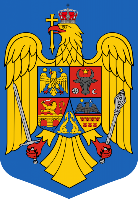 ORDINNr.  .……. din …..……..privind aprobarea Schemei de ajutor de stat având ca obiectiv sprijinirea investițiilor destinate promovării producției de compost pe bază de gunoi de grajd și alte deșeuri compostabileAvând în vedere:- Referatul de aprobare nr. DGPNRR/69302/08.06.2023 al Direcției Generale Planul Național de Redresare și Reziliență;- Avizul Ministerului Investițiilor și Proiectelor Europene comunicat cu adresa nr.....................;- Avizul Consiliului Conurenței comunicat cu adresa nr...........................;Ținând cont de prevederile:- Acordului de finanţare privind implementarea reformelor şi/sau investiţiilor finanţate prin Planul naţional de redresare şi rezilienţă nr. 26.595 din 8.03.2022, încheiat între Ministerul Investiţiilor şi Proiectelor Europene şi Ministerul Mediului, Apelor şi Pădurilor;- Regulamentului (UE) 2020/2.094 al Consiliului din 14 decembrie 2020 de instituire a unui instrument de redresare al Uniunii Europene pentru a sprijini redresarea în urma crizei provocate de COVID-19;- Regulamentului (UE) 2021/241 al Parlamentului European și al Consiliului din 12 februarie 2021 de instituire a Mecanismului de redresare și reziliență;- Regulamentului (UE) nr. 651/2014 al Comisiei din 17 iunie 2014 de declarare a anumitor categorii de ajutoare compatibile cu piața internă în aplicarea art. 107 și 108 din tratat;- Regulamentului (UE) 2021/240 al Parlamentului European şi al Consiliului din 10 februarie 2021 de instituire a unui Instrument de sprijin tehnic;- Ordonanţei de urgenţă a Guvernului nr. 155/2020 privind unele măsuri pentru elaborarea Planului naţional de redresare şi rezilienţă necesar României pentru accesarea de fonduri externe rambursabile şi nerambursabile în cadrul Mecanismului de redresare şi rezilienţă, aprobată prin Legea nr. 230/2021, cu modificările şi completările ulterioare;- Ordonanței de urgență a Guvernului nr. 124/2021 privind stabilirea cadrului instituțional și financiar pentru gestionarea fondurilor europene alocate României prin Mecanismul de redresare și reziliență, precum și pentru modificarea și completarea Ordonanței de urgență a Guvernului nr. 155/2020 privind unele măsuri pentru elaborarea Planului național de redresare și reziliență necesar României pentru accesarea de fonduri externe rambursabile și nerambursabile în cadrul Mecanismului de redresare și reziliență, aprobată cu modificări și completări prin Legea nr.  178/2022, cu modificările și completările ulterioare;- Hotărârii Guvernului nr. 209/2022 pentru aprobarea Normelor metodologice de aplicare a prevederilor Ordonanţei de urgenţă a Guvernului nr. 124/2021 privind stabilirea cadrului instituţional şi financiar pentru gestionarea fondurilor europene alocate României prin Mecanismul de redresare şi rezilienţă, precum şi pentru modificarea şi completarea Ordonanţei de urgenţă a Guvernului nr. 155/2020 privind unele măsuri pentru elaborarea Planului naţional de redresare şi rezilienţă necesar României pentru accesarea de fonduri externe rambursabile şi nerambursabile în cadrul Mecanismului de redresare şi rezilienţă;- art. 1 alin. (15) din Hotărârea Guvernului nr. 43/2020 privind organizarea şi funcţionarea Ministerului Mediului, Apelor şi Pădurilor, cu modificările şi completările ulterioare;În temeiul prevederilor art. 57 alin. (1), (4) și (5) din Ordonanța de urgență a Guvernului nr. 57/2019 privind Codul administrativ, cu modificările și completările ulterioare, precum și al art. 13 alin. (4) din Hotărârea Guvernului nr. 43/2020 privind organizarea și funcționarea Ministerului Mediului, Apelor și Pădurilor, cu modificările și completările ulterioare,ministrul mediului, apelor și pădurilor emite următorul ORDIN:Art. 1. - Se aprobă Schema de ajutor de stat având ca obiectiv sprijinirea investițiilor destinate promovării producției de compost pe bază de gunoi de grajd și alte deșeuri compostabile, prevăzută în Anexa care face parte integrantă din prezentul ordin.Art. 2. - Prezentul ordin se publică în Monitorul Oficial al României, Partea I.MINISTRUL MEDIULUI, APELOR ȘI PĂDURILOR    Mircea FECHETAvizat: Secretar General			             Corvin NEDELCUSecretar de statCristian- Valer BEȘENISecretar General Adjunct                                                        Teodor DULCEAȚĂ                                                      Direcția Generală Resurse Umane, Juridică și Relația cu ParlamentulCristina Elena DUMITRESCU, Director generalDirecția Generală Deșeuri și Situri ContaminateCosmin TEODORU, Director generalDirector UMP NutriențiMihai CONSTANTINESCUDirecția Generală  Planul Național de Redresare și ReziliențăLuiza-Carmen MIȘ, Director generalȘef Serviciu Juridic și Recuperare CreanțeFlorentina SAVAÎntocmit: Doru OBER Consilier juridic, Serviciul Juridic și Recuperare Creanțe